Luke de Waal, S6NB, 20/01/15 Info over het boek:Auteur: Dimitri Verhulst (1972 – heden)Uitgeverij Atlas Contact Amsterdam / Antwerpen @2014160 PaginasNiet vertaaldHet Verhaal:Het boek is opgedeeld in twee delen; het eerste deel is een intern monoloog in de tweede persoon van Dimitri toen hij nog jong was en dus nog in de instelling zat. Deel 1:Het speelt zich af op de begrafenis van Gianna, een meisje dat ook in de instelling zat maar zelfmoord pleegde. Dimitri was trouwens te laat gekomen op die begrafenis, hoewel hij bekend stond om het feit dat hij overal op tijd is. Hij had een speciale band met Gianna, aangezien zij hem had gevraagd seks te hebben toen hij nog vrij nieuw was in de instelling, hoewel dat niet afliep zoals zij gepland had; Dimitri kwam eerder klaar dan zij. Ze bleven goede vrienden, maar hebben daarna nooit meer iets gehad of gedaan. Ze gingen ook samen naar het winkelcentrum om naar gelukkige gezinnen te zoeken, maar kregen met de harde hand de uitgang toegewezen door de bewaking. Gianna pleegt dus uiteindelijk zelfmoord omdat ze werd afgewezen voor een pleeggezin en een nare jeugd achter de rug had. Deel 2:Sarah Smeekens en Stefaan Cools komen aan in een hotel met het plan hun twee jongste kinderen om het leven te brengen, aangezien zij zelf uit dezelfde instelling kwamen als Dimitri en dus wisten hoe het daar aan toe ging, en ze niet meer voor de kinderen konden/wilden zorgen. De jongste wordt gedood doordat de moeder op het kind gaat zitten, dat amper drie maanden oud is. De andere wordt gedood door Stefan, die hem in de rug steekt met een schaar. Ze worden vervolgens veroordeeld tot levenslange gevangenisstraf. Personages:De personages in dit boek worden nauwelijks beschreven, vooral het karakter van de personages is onbekend, hoewel dat heel soms af te leiden is uit het gedrag.De verteller: Dat is Dimitri, maar dat wordt niet vermeld in het boek. Hij heeft een rijk seksueel leven in de instelling. Hij staat bekend om het feit dat hij overal te vroeg opdaagt, op de begrafenis van Gianna na. Hij voelt zich schuldig voor Gianna’s dood.Gianna: Ze wordt niet uitgebreid beschreven; we weten alleen maar dingen over haar verleden en de ebeurtenissen in het verhaal. Bijvoorbeeld dat ze verkracht is toen ze jong was, en dat ze een keer seks had met Dimitri.Stefaan: Stefaan komt ook in deel I voor. Hij neemt deel aan het experiment van de verteller om met een toue uit het raam te glijden. Hij is de partner van Sarah in deel II.Sarah: In deel I kwam ze even voor in het verhaal en er wordt over haar verteld dat ze een soort masturbatie-koningin is. In deel 2 komt ze voor. Ze wil voorkomen dat haar kinderen ook een instellingskind zullen worden.Thema:Kinderleed of Kindermishandeling zijn themas die bij dit boek passen.Veel kinderen en jongeren worden mishandeld/verkracht of op andere manieren misbruikt en ondergebracht in een instelling. Ook hier is sprake van misbruik tussen verzorgers en kinderen, of kinderen onderling.Dimitri Verhulst schreef dit boek als een soort aanklacht tegen zulke instellingen.Motieven:Zelfmoord: Gianna pleegt zelfmoord, wat de hoofdpersoon achterlaat met een gevoel van eenzaamheid en schuld.Schuldgevoel: De hoofdpersoon voelt zich schuldig voor de dood van Gianna, aangezien hij haar wees op de mogelijkheid uit het raam te klimmen, maar met een touw wellicht.Moord: In deel II worden de kinderen van Stefan en Sarah om het leven gebracht om te voorkomen dat ze dezelfde jeugd als zijzelf hadden.Seksualiteit: In de instelling was er veel seksueel contact onder de verblijvenden.Titelverklaring:Kaddisj is de Joodse term voor gebed (vaak een gebed voor overledene).Hier is de term gebruikt door de hoofdfiguur die een stil gebed (eigenlijk  aanklacht) voor  Gianna die zelfmoord heeft gepleegd.Wanneer ze naar het shoppingcentrum gaan om naar gelukkige gezinnen op zoek te gaan, worden ze door de bewakers eruit gegooid. Een van de bewakers noemt Gianna daar ‘Kut’.Structuur en Perspectief:Het verhaal is verdeeld in 2 delen, die ieders verdeeld zijn in hoofdstukken.In het eerste deel is de vertelsituatie de tweede persoon enkelvoud, wat op zich wel een aparte situatie is. Hierdoor onstaat er een afstand tussen de lezer en de hoofdpersoon, zowel als schrijver en hoofdpersoon. Misschien komt dit omdat Dimitri zelf in zo’n instelling heeft gezeten en afstand wil doen van deze tijd?Het tweede deel is een soort toneeltekst/dialoog met een alwetende verteller. Ook dit schept een alwat aparte vertelsituatie en is een aparte structuur voor een roman.Tijd en Ruimte:Het is niet duidelijk wanneer zich dit afspeelt, aangezien er nergens verwijzingen zijn. Maar omdat dit een autobiografisch boek is, moet het zich ongeveer in 1988 afgespeelt hebben. Het speelt zich af in de instelling in Vuilemaerte, België.(deel I)Deel II is ook niet duidelijk wanneer of waar het zich afspeelt, maar ik gok tegen de 21ste eeuw aan.Beoordeling:Dit boek was makkelijk om te lezen. Het had momenten waar alles erg depressief leek, maar dat werd overmeesterd door de droge en soms zwarte humor van Dimitri Verhulst. Het taalgebruik was af en toe pittig om doorheen te komen, aangezien het play Vlaams is, en ik plat Gelders ben. Het was een plezier om te lezen, en kan dit mensen zeker aanraden te lezen.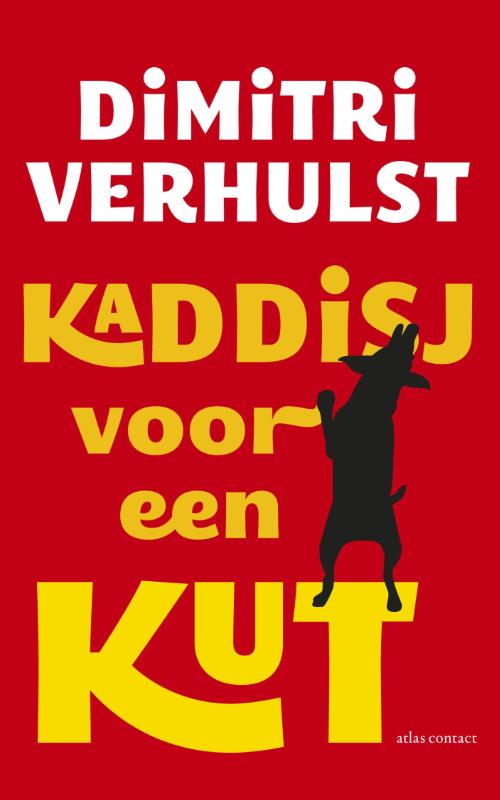 